Аналитическая справкао состоянии сферы патриотического воспитанияв МКОУ ТШИ за 2020 годПолное наименование образовательной организации в соответствии с Уставом: Муниципальное казенное общеобразовательное учреждение Тазовская школа-интернат среднего общего образованияКонтактная информация:Ф.И.О. ответственных лиц (полностью) за ведение web-страницы по патриотическому воспитанию: Солопахин Антон Святославович (заместитель директора по ИКТ), Тутакова Светлана Константиновна (заместитель директора по ВР)Телефон: 8 (34940)2-22-33 – Тутакова Светлана Константиновнаe-mail: tutakovas@mail.ru Электронный адрес web-страницы по патриотическому воспитанию:http://mkoutshi.ru/762/721/1367/ «Использование системно - деятельностного подхода в педагогической работе по патриотическому воспитанию детей и подростков в рамках реализации ФГОС»«Патриотическое воспитание подрастающего поколения всегда являлось одной из важнейших задач современной школы, ведь детство и юность - самая благодатная пора для привития священного чувства любви к Родине». Вопросы нравственного развития, гражданско-патриотического воспитания, совершенствования человека волновали общество всегда и во все времена. Особенно сейчас, когда все чаще можно встретить жестокость и насилие, проблема гражданско-патриотического воспитания становится все более актуальной.В условиях становления гражданского общества и правового государства необходимо осуществлять воспитание принципиально нового, демократического типа личности, способной к инновациям, к управлению собственной жизнью и деятельностью, делами общества, готовой рассчитывать на собственные силы, собственным трудом обеспечивать свою материальную независимость. В формировании такой гражданской личности, сочетающей в себе развитую нравственную, правовую и политическую культуру, ощутимый вклад должна внести современная школа. Школа, являясь сложным организмом, отражает характер, проблемы и противоречия общества и в значительной степени, благодаря своему воспитательному потенциалу, определяет ориентацию конкретной личности, отвечает за социализацию личности и является важнейшим инструментом, который способен эволюционным путем обеспечить смену ментальности, воспитать гражданина и патриота.Детский возраст является наиболее оптимальным для системы гражданско-патриотического воспитания, так как это период самоутверждения, активного развития социальных интересов и жизненных идеалов.Основной целью педагогического коллектива школы является формирование у учащихся высокого патриотического сознания, верности Отечеству, готовности к выполнению конституционных обязанностей, любви к малой родине.Достижение данной цели осуществляется через решение следующих задач:- утверждение в сознании и чувствах учащихся социально значимых патриотических ценностей, взглядов и убеждений, уважения к культурному и историческому прошлому России, к традициям, повышение престижа государственной, военной службы;- внедрение наиболее эффективных методов формирования гражданско-патриотических качеств личности;- формирование системы мероприятий, направленных на развитие патриотизма учащихся через вовлечение их в практическую деятельность;- воспитание учащихся в духе уважения к Конституции страны, законности, нормам общественной и коллективной жизни;- привитие учащимся чувства гордости, глубокого уважения и почитания символов государства - Герба, Флага, Гимна Российской Федерации, другой Российской символики и исторических святынь Отечества;- формирование расовой, национальной, религиозной терпимости, развитие дружеских отношений между представителями разных национальностей;- привитие учащимся уважения к малой родине, развития интереса к ее истории, культуре;- создание и обеспечение реализации возможностей для дальнейшей полноценной социализации учащихся.Но реализация гражданско-патриотического воспитания только с помощью информационного подхода невозможна. Новое время требует от школы содержания, форм и методов гражданско-патриотического воспитания, актуальных современным социально-педагогическим реалиям. Появляется необходимость в деятельностном компоненте гражданско-патриотического воспитания. Только через активное вовлечение в социальную деятельность и сознательное участие в ней, через изменение школьного климата, развитие детского самоуправления можно достигнуть успехов в этом направлении.В МКОУ ТШИ реализовывалась программа воспитания и социализации, которая была направлена на развитие у учащихся гражданственности, патриотизма, как важнейших духовно-нравственных и социальных ценностей, готовность к активному проявлению в различных сферах жизни общества.Программа состоит из следующих модулей:Программа воспитания и социализации учащихся реализовывалась по следующим направлениям: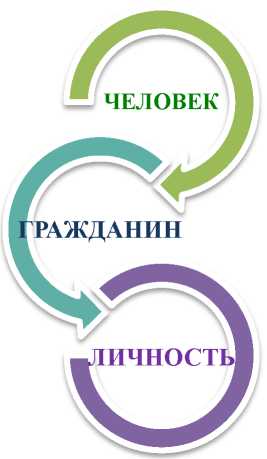 - воспитание гражданственности, патриотизма, уважения к правам, свободам и обязанностям человека;-  воспитание нравственных чувств и этического сознания;-  воспитание	трудолюбия, творческого отношения к учению, труду, жизни;-  формирование	ценностного отношения к здоровью и здоровому образу жизни; экологии.В работе по патриотическому воспитанию школьников педагогический коллектив МКОУ ТШИ руководствуется следующими нормативно-правовыми документами:- Конституция РФ,- ФЗ от 25.12.2000 N9 1-ФКЗ «О Государственном флаге Российской Федерации»,- № 2-ФКЗ «О Государственном гербе Российской Федерации» (в редакции Федерального конституционного закона от 28.12.2010)- № З-ФКЗ «О государственном гимне Российской Федерации» (в редакции Федерального конституционного закона от 22.03.2001),- Федеральный закон от 28.03.1998 № 53-Ф3 «О воинской обязанности и военной службе»,- Федеральный закон от 29.12.2012 № 273-ФЗ «Об образовании в Российской Федерации»,- Указ Президента Российской Федерации от 22.01.2006 № 37 «Вопросы увековечения памяти погибших при защите Отечества»,- Указ Президента России от 01.06.2012 № 761 «О национальной стратегии действий в интересах детей на 2012-2017 годы»,- Указ Президента России от 20.10.2012	№	1416 «О совершенствовании государственной политики в области патриотического воспитания».- Постановления Правительства Российское Федерации от 24.06.2000 №551 «О военно-патриотических молодежных и детских объединениях», постановления Правительства Российской Федерации от 11.06.2005 №422 «О государственной программе «Патриотическое воспитание граждан Российской Федерации на 2006-2010 годы», постановлений Правительства Российской Федерации от 05.10.2010 № 795 «О государственной программе «Патриотическое воспитание граждан Российской Федерации на 2011-2015 годы» (в редакции постановления Правительства России от 07.10.2013 № 889);- Государственная программа «Патриотическое воспитание граждан Российской Федерации на 2016-2020 годы».Патриотическое воспитание предполагает формирование у юных граждан общественно-значимых ориентаций, гармоничного сочетания личных и общественных интересов.В 10-м классе по окончании учебного года проводятся 5-дневные учебные сборы для юношей.В МКОУ ТШИ функционирует поисковый отряд «Пегас», который изучает программу сочетающую в себе как военно-патриотическую направленность, так и туристско-краеведческую, ориентированную на учащихся 10-11-х классов. Основными разделами данной программы являются изучение военных традиций России, истории создания служб МЧС, пешеходный туризм, экстрим, навыки спасательного дела, техника преодоления препятствий, оказание доврачебной помощи пострадавшим.Зачетными мероприятиями, демонстрирующими степень освоения программы данного курса, является участие обучающихся в походах, экспедициях, турслетах, военно-спортивных играх и соревнованиях, социальнопсихологической подготовке. Воспитательное воздействие таких мероприятий на детей огромно. Экспедиции, турслеты позволяют им узнать историческое значение своего края в истории России. Старшеклассники учатся понимать красоту окружающей природы, воспитывая в себе экологическую культуру. Работа отряда «Пегас» направлена на изучение исторических документов и событий. Силами членов отряда в 2019-2020 учебном году были оформлены и дополнены уже имеющиеся экспозиции «Хальмер–Седе – Тазовский», «Сувенирная продукция», «Писатели и поэты Тазовского района», «Гыданский заповедник», «Быт и культура ненецкого народа», «Материальная культура»,  «Ненецкая кухня», «Духовный мир ненцев», «Чум – традиционное жилище».Экспозиционный материал пополняется, так как отряд ведет активную поисковую работу во всех направлениях.Оформленные выставки, информационные стенды, экспозиции:К сожалению, все меньше и меньше остается живых свидетелей Великой Отечественной войны. Поэтому проведение встреч с ветеранами оказывает самое действенное влияние на сознание школьников. В организации встреч с ветеранами ВОВ и тружениками тыла, нам помогает активное сотрудничество с Советом ветеранов. Уникальные встречи, тяжелые рассказы, воспоминания людей, ставших легендой, положительно влияют на воспитание у детей уважительного отношения к людям, успешно защищавшим Родину. Общаясь с ветеранами, учащиеся овладевают огромным духовным богатством, познают азбуку патриотизма, учатся на примерах старшего поколения любить свою Родину. Данные мероприятия помогают формированию у учащихся уважения к прошлому, ветеранам, коммуникативных навыков; умения уважать и принимать интересы других людей; содействию в воспитании у детей и подростков чувства милосердия.Школа является воспитывающей средой, в которой формируется настоящий гражданин лишь при определенных условиях, и одним из таких условий является ученическое самоуправление, как средство и метод развития общественной активности, инициативы и самостоятельности личности. Участие в детской организации способствует формированию активной гражданской позиции учащихся, направлено на приобретение ими социального опыта. Мероприятия, проведенные отрядом за 2019-2020 учебный годВ школе так же активно развивается волонтерское движение как один из методов гражданско-патриотического воспитания подрастающего поколения. Ощутить всю глобальность и необходимость добровольческого движения в Тазовском районе, осознать свою значимость в полной мере можно лишь организовано. Эту несложную истину понимают учащиеся нашей школы. Поэтому на протяжении 3-х лет продолжает свою работу волонтерский отряд «Надежда».Члены отряда ребята принимают активное участие в подготовке и проведении мероприятий, касающихся и ЗОЖ, ведь здоровье подрастающего поколения – это одна из актуальных тем.Были проведены: мероприятия посвященные Дню защиты от курения, анкетирование «Ваше отношение к курению», диспут «О милосердии», Мишень питания, конкурс рисунков «ЗОЖ-это модно», викторина «Азбука здоровья», брейн-ринг «Здоровью - Да!», конкурс буклетов «Советы учащимся», конкурс презентаций «Молодость. Здоровье. Жизнь...», адресная помощь ветеранам, посещение домов-интернатов с праздничными программами, участие в экологических акциях по очистке от мусора школьного участка.Были проведены акции: весенняя «Неделя добра», посвященная знаменательному празднику - Дню Победы. Основные мероприятия были направлены на помощь ветеранам Отечественной войны. Ребята помогали участникам войны копать грядки, убираться в доме и т.д. Так же изготовили красивые открытки со словами благодарности. Провели акцию «Поздравь ветерана с Победой!».Волонтерское движение в школе развито широко. В копилке волонтеров школы большое количество мероприятий.Волонтерам кажется, что они нашли прекрасный путь, на который ступили. На этом пути главное не быть равнодушными и пассивными.Организована работа по оказанию помощи детским домам области, малообеспеченным семьям и детям-инвалидам.Перспективы развития патриотического движения в МКОУ ТШИ:- дальнейшее совершенствование работы по созданию системы гражданско-патриотического воспитания, в целях формирования у учащихся высокого уровня духовно-нравственного развития, чувства причастности к историко-культурной общности российского народа и судьбе России;- разработка и реализация социально-значимых проектов;- активизация деятельности волонтёрского движения в школе.В МКОУ ТШИ в ноябре 2017 года создан казачий кадетский класс. С того времени командиром казачьего кадетского класса является старший вахмистр Тихонов Денис Владимирович, заместитель Атамана Обско-Полярного отдельского казачьего общества (ЯНАО) СВКО по молодежной политике и спортивно-массовой работе, классный руководитель Супренкова Ольга Михайловна.В отчетном периоде в 8 «К» казачьем кадетском классе обучалось 17/17 учащихся, из них 6/6 девочек и 11/11 мальчиков.  Возрастной состав учащихся: 2003 г.р. -1чел., 2004 г.р. – 3 чел., 2005 г.р. – 12 чел., 2006 г.р. – 1 чел.Важным моментом в становлении личности учащихся играют военно-патриотические, спортивные, интеллектуальные мероприятия, которые проводятся как в школе, так и на различных уровнях: от муниципального до окружного. Учащиеся кадетского класса принимают   в них активное участие, защищая честь класса, школы, района и занимая призовые места. Результаты участия в мероприятиях разных уровней.Ребята с уважением относятся к старшим. Человеческая доброта, милосердие, умение радоваться и переживать за других людей создают основу человеческого счастья.  В течение трех лет кадеты работают над реализацией проекта "Школа добра".  Цель проекта: создание условий для формирования активной гражданской позиции, ответственного отношения к своей школе-интернату, людям старшего поколения, посёлку и окружающему миру. Проект представляет собой ряд направлений социально значимого характера:- гражданско-патриотическое (встреча с ветеранами, посильная помощь; участие в районных мероприятиях данной направленности);-  экологическое (озеленение школы, изготовление кормушек для птиц);- духовно-нравственное (поздравление ветеранов с праздниками; связь с социумом: СМИ, музеи, архив, полиция, библиотека). О добрых делах кадетов написаны отзывы организаций, с которыми они сотрудничают, публикуются статьи в средствах массовой информации.В сентябре 2020-2021 учебного года в МКОУ ТШИ создан Юнармейский отряд - молодежное общественное объединение, созданное с целью развития и поддержки детской инициативы в изучении истории отечественного воинского искусства.Юнармейский отряд взаимодействует с организациями, деятельность которых направлена на духовно-нравственное, патриотическое и физическое развитие молодежи.Конкретные результаты реализации программы, достигнутые в 2020 годуРеализация программы позволяет развивать, укреплять и повышать эффективность системы патриотического воспитания в МКОУ ТШИ в соответствии с современными требованиями развития Российской Федерации.Благодаря формированию и развитию у граждан таких важнейших социально значимых качеств, как гражданская зрелость, любовь к Отечеству, ответственность, чувство долга, верность традициям, стремление к сохранению и преумножению исторических и культурных ценностей, готовность к преодолению трудностей, самопожертвование, у обучающихся повысился интерес  к активному участию в решении важнейших проблем общества в различных сферах деятельности.Одним из результатов реализации программы является преодоление причин социальных, этнических, региональных и иных конфликтов.  По итогам реализации программы получены следующие результаты:в целях формирования у обучающихся МКОУ ТШИ высокого патриотического сознания проведены 84 мероприятия, направленных на формирование патриотического сознания граждан Российской Федерации в течение всего периода реализации программы. Количество участников мероприятий, направленных на формирование патриотического сознания граждан Российской Федерации, составило 924 человека в течение всего периода реализации программы;за счет активизации деятельности клубов и общественных объединений патриотической направленности увеличилось количество обучающихся, участвующих в работе клубов и общественных объединений патриотической направленности, увеличилось на 5% по сравнению с 2019 годом;с целью повышения профессионализма организаторов и специалистов патриотического воспитания, внедрения в их деятельность современных форм, методов и средств воспитательной работы, количество специалистов, прошедших обучение и повышение квалификации в сфере патриотического воспитания в рамках реализации программы, составило 2 человека за отчетный период;Особое значение имеет то обстоятельство, что в лице патриотически воспитанной молодежи Тазовского района приобретает ценнейший компонент созидательного потенциала, который будет определяться, прежде всего, ее готовностью взять на себя ответственность за будущее Тазовского района, за дело обеспечения целостности и национальной безопасности России.Подпрограмма 1 «Научно-исследовательское и научно-методическое сопровождение патриотического воспитания граждан».В 2020 году Ворожцова Е.С., Тибичи А.А. прошли курсы повышения квалификации по теме «Патриотическое воспитание молодёжи и развитие толерантности в молодёжной среде». Дистанционный курс был нацелен на обеспечение активного усвоения преподавателями основных сведений о патриотическом воспитании молодежи, основных теоретических работ по формированию социально активной личности гражданина, на повышение профессиональных навыков в соответствии с Государственным образовательным стандартом.Подпрограмма 2 «Совершенствование форм и методов работы по патриотическому воспитанию граждан».Воспитательная работа с казачьим кадетским классом проводилась по направлениям.Духовно-нравственное и семейноеОрганизация встречи с бабушками-ветеранами, посвящённой годовщине района и округаВстречи в центре "Забота" и поздравления с праздниками ветерановВыпуск стенгазеты к Дню Учителя.Новогоднее оформление кабинета  Сборы кадетов казачьих классов в городе Ноябрьске в Центре духовно – нравственного воспитания.Участие в районном мероприятии, посвящённом памяти воинам - афганцам. Возложение цветов к памятнику "Журавли".Участие во второй открытом фестивале казачьей культуры в г. Губкинский «Казачеству России – быть!», тематическая площадка «Казачий привоз»ГражданскоеРеализация программы «Школа добра» Участие обучающихся в мероприятиях школьного, муниципального, регионального уровня, шефство над ветеранами отделения дневного пребывания для граждан пожилого возраста и инвалидов Центра социального обслуживания населения «Забота».Участие в районном фестивале «Казачья вольница».Участие в районной акции «Дети Беслана». Спустя 15 лет.Участие в районном этапе Всероссийского исторического квеста «Калашников – квест» (посвящённый 100-летию со дня рождения великого конструктора М.Т. Калашникова)Участие в районном конкурсе «Юные казаки»Участие в региональном   проекте «ЮнАрктика».ИнтеллектуальноеВ течение года тесно сотрудничали с районным краеведческим музеем, посещали различные выставки, экскурсии, встречались с интересными людьми. Региональный проект «ЮнАрктика: тестирование в рамках онлайн – игры «Герои Ямала».«Интеллектуальная эстафета» по направлениям «Финансовая грамотность», «Правовые знания» и ЗОЖ» (в рамках проведения недели)Трудовое и профориентационноеКо дню пожилого человека были приготовлены поздравительные открытки, изготовлены скамейки., подставки для бумажных полотенец.К 8 Марта изготовили разделочные доски, прихватки.Экскурсия в Центр занятости (ноябрь 2019)Здоровьесберегающее и экологическоеИнструктажи по пожарной безопасности, по правилам дорожного движения, по технике безопасности.Беседа о режиме дня школьника.«Режим дня кадетского класса в школе и дома»Кросс «Золотая осень» - 1 место.1 место в соревнованиях "Президентские состязания" в зачёт внутришкольной спартакиады«Я здоровье берегу, сам себе я помогу» - профилактика вредных привычек - классный часРегиональный проект «ЮнАрктика»: участие в спортивных состязаниях по выполнению норм ГТО (лыжная гонка, стрельба, отжимание, подтягивание, прыжки...)Сотрудничество с социумом: шефство над ветеранами отделения дневного пребывания для граждан пожилого возраста и инвалидов Центра социального обслуживания населения «Забота»: поздравление ветеранов с днём пожилого человека (чтение стихотворений, презентация – музыкальное оформление, вручение пирогов)«Только для тебя, мама!» - чаепитие совместно с родителями.Подпрограмма 3 «Военно-патриотическое воспитание детей и молодежи, развитие и укрепление военно-шефских связей». В качестве компонентов успешного внедрения комплекса ГТО можно выделить:  нормативно-правовой компонент, включающий законодательные, программные документы федерального, регионального и муниципального уровней по регулированию процесса внедрения комплекса ГТО;  ресурсный компонент, обеспечивающий повышение профессионального мастерства руководителей и организаторов физкультурно-спортивной работы, преподавателей физической культуры в общеобразовательных организациях, организациях начального, среднего и высшего образования, материально-техническое оснащение проекта и развитие спортивнооздоровительной инфраструктуры;  управленческий компонент, направленный на координацию взаимодействия исполнительной власти, органов местного самоуправления, образовательных организаций и общественных объединений, иных заинтересованных организаций при осуществлении деятельности по внедрению комплекса ГТО;  программно-методический и организационный компоненты, направленные на разработку методических рекомендаций для обеспечения условий подготовки и выполнения населением необходимых требований комплекса ГТО, включая организацию самостоятельных занятий;  информационно-пропагандистский компонент, направленный на формирование у граждан необходимых мотиваций к участию в мероприятиях комплекса ГТО, учитывает особенности и интересы различных возрастных групп населения при выборе форм, средств и методов пропагандистской работы.Военно-патриотическое воспитание молодежи. Мероприятия, направленные на повышение эффективности воспитательного процесса среди допризывной молодежи, воспитанников детских и молодежных общественных военно-патриотических объединений, кадетских образовательных организаций.С сентября 2020 года в МКОУ ТШИ реализуется программа «Юнармеец», которая предусматривает получение обучающимися знаний об обороне государства, составе, структуре и задачах, решаемых Вооруженными Силами Российской Федерации, традициях русской армии в различные временные эпохи, положениях Конституции и Законах Российской Федерации по вопросам воинской обязанности граждан и ответственности за их нарушение, овладение элементами военной и медико-санитарной подготовки, получение физической закалки, овладение основами туристской подготовки, приобретение навыков по гражданской обороне.Актуальность данной программы обусловлена ее практической значимостью. Учащиеся могут применять полученные знания и практический опыт при подготовке к службе по призыву в Вооружённых силах России.Новизна программы состоит в разработке соответствующего требованиям современной Российской армии содержания разделов, направленных на подготовку учащихся к службе в вооружённых силах РФ, включающих в себе занятия по комплексной доармейской выучке, (изучение тактической, строевой, огневой, уставной подготовке), а также медицинскую, туристическую, физическую подготовку.Педагогическая целесообразность программы заключается в том, что патриотическое воспитание представляет собой организованный и непрерывный процесс педагогического воздействия на сознание, чувства, волю, психику и физическое развитие подростков с целью формирования у них высоконравственных принципов, выработки определенных норм поведения, должной физической и военно-профессиональной готовности к защите Отечества. Она позволяет усилить ориентацию подростка на развитие его интересов и способностей в выбранной деятельности, приобретении знаний и практических навыков, необходимых при прохождении службы и опыта вхождения в коллектив, межличностных отношений и коллективной деятельности.Отличительная особенность заключается в том, что данная программа не ограничена только начальной военной подготовкой. Она совмещает общевоинскую, физическую и гуманитарную подготовку. Это практическая программа подготовки юных патриотов, будущих защитников Родины, с активной гражданской и жизненной позицией, с потребностью в духовном физическом совершенствовании. Программа дает возможность получить допрофессиональную военную подготовку, совершенствовать знания и навыки по основам воинской службы.Аналитические таблицы.Сведения о достижении значений показателей реализации региональной и государственной программ в 2020 году.Награжденные в 2020 году организации в сфере патриотического воспитания Награжденные в 2020 году лица в сфере патриотического воспитания Количество наград по итогам участия во Всероссийских фестивалях, конкурсах, проектах и др. мероприятиях в 2020 году Количество полученных грантов в сфере патриотического воспитания в 2020 годуТаким образом, организация патриотического воспитания в МКОУ ТШИ открывает широкие возможности для самостоятельной деятельности обучающихся, для поиска, исследования и даже небольшого открытия, создания творческих работ. Это пробуждает у них глубокий интерес к истории края, страны, вызывает жажду знаний. Процесс формирования чувства патриотизма крайне длительный и сложный. Поэтому наметившиеся тенденции к повышению уровня сформированности чувства патриотизма показывает эффективность используемых приёмов работы.Оформлено2015-20162016-20172017-20182018-20192019-2020Количество экспозиций56447Количество выставок и фотовыставок23664Количество информационных стендов 568107№Наименование1Информационный стенд «Памятные даты военной истории России» в школьном музее.2Информационный стенд «Куликовская битва»3Информационный стенд «Бородинское сражение»4Экспозиция «Герои Отечественной войны 1812 года».5Экспозиция «Адмирал Ф.Ф. Ушаков»6Экспозиция «Наши учителя – наша гордость», приуроченная Дню Учителя.7Экскурсия «Калашников и его легендарное оружие»8Выставка ««Народы России»», приуроченной празднованию Дня народного единства.9Экспозиция «Открытие нефтяных и газовых месторождений Тазовского района», к Районному конкурсу экскурсоводов музеев и музейных комнат в образовательных учреждениях района Тазовского района.10Информационный стенд «Города Воинской славы России» приуроченный Дню неизвестного солдата.11Информационный стенд «День героев Отечества», посвященный Дню Героев Отечества12Экспозиция «Дед мороз и его коллеги из разных стран»13Фотовыставка «Жизнь в блокадном Ленинграде», посвященная Дню полного освобождения Ленинграда от фашистской блокады14Фотовыставка «Сталинградская битва»15Выставка «Дом народов Ямала»16Информационный стенд «Города-герои»17Информационный стенд «Города Воинской славы»18Информационный стенд «Награды войны»19Информационный стенд «Герои войны»20Информационный стенд «Оружие победы»21Информационный стенд «События войны»22Экспозиция «Немеркнущий подвиг солдата»№ п/пНаименование мероприятияКол-во проведенныхКол-во участников1Обзорная экскурсия по школьному музею «Знакомство с музеем»3522Классный час «Книга, которая задела мою душу», посвященный Дню знаний.1143Показ фильма «Военная приемка. След в истории» «1812. Неизвестное Бородино», приуроченный Дню бородинского сражения русской армии под командованием М.И. Кутузова с французской армии.3454Экскурсия «Герои Отечественной войны 1812 года», посвященная Дню бородинского сражения русской армии под командованием М.И. Кутузова с французской армии.4675Музейный урок «Адмирал Ф.Ф. Ушаков» посвященный Дню победы русской эскадры под командованием Ф.Ф. Ушакова над турецкой эскадрой у мыса Тендера (1790).5926Музейный урок «Куликовская битва», посвященный Дню победы русских полков во главе с великим князем Дмитрием Донским над монголо-татарскими войсками в Куликовской битве.4527Показ православного мультфильма «Куликовская битва», приуроченный Дню победы русских полков во главе с великим князем Дмитрием Донским над монголо-татарскими войсками в Куликовской битве.3528Экскурсия «Наши учителя – наша гордость», приуроченная Дню Учителя.162409Музейный урок «500-летие возведения Тульского кремля и историческая роль Большой Засечной черты».23110Показ художественного фильма «Мальчик в полосатой пижаме»69011Музейный урок «Народы России», посвященный Дню народного единства.45012Экскурсия «Калашников и его легендарное оружие»1419613Мастер-класс по изготовлению экосумки, в рамках реализации проекта «Этническая экосумка», мастер-класс провела Адер Елена – мастер по пошиву национальной одежды.1914Экскурсия «Открытие нефтяных и газовых месторождений Тазовского района», провели экскурсоводы Тибичи Кристина и Тогой Никита участвующие в Районном конкурсе экскурсоводов музеев и музейных комнат в образовательных учреждениях Тазовского района22715Акция «Письмо в будущее».11116Квест «Города Воинской славы России» приуроченный Дню неизвестного солдата.46117Викторина «Герои Отечества», посвященная Дню Героев Отечества610018Интеллектуальная игра «Конституция РФ», приуроченная ко Дню Конституции22419Экскурсия-путешествие «Дед мороз и его коллеги из разных стран».815720Показ фильма «Блокада Ленинграда», посвященный Дню полного освобождения Ленинграда от фашистской блокады 66021Уроки-мужества «Ленинград. 8 сентября 1941 – 27 января 1944», посвященный Дню полного освобождения Ленинграда от фашистской блокады45622Всероссийский урок памяти «Блокадный хлеб»16823Показ художественного фильма «Крик тишины», посвященный Дню полного освобождения Ленинграда от фашистской блокады55224Урок мужества «Сталинградская битва»1113825Всероссийская акция «Письмо Победы», проведенная совместно с Волонтерами Победы.13826Экскурсия «Писатели и поэты Тазовского района».36327Экскурсия «Традиционное занятие ненцев: оленеводство»11828Урок мужества «Юные герои Великой Отечественной войны», посвященный 75-летию победы в ВОВ11429Экскурсия «Они в тылу ковали Победу», посвященная 75-летию победы в ВОВ11830Международная акция «Ночь музеев. 75 лет Победы», посвященная международному Дню музеев1102015-20162016-20172017-20182018-20192019-2020Количество посетителей в год12341247126517861878Количество экскурсий2023383252Количество лекций1----Выставки, НПК, тематические вечера, встречи и т.д.2839334471№Ф.И.О. ученикаМероприятиеРезультат1Команда 8 К классаВторой открытый фестиваль казачьей культуры в г.Губкинский «Казачеству России – быть!», тематическая площадка «Казачий  привоз»Благодарственное письмо 2Команда 8 К классаОсенний кроссГрамота за 1 место среди обучающихся8-х классов3Марьик Вероника ВладимировнаОсенний кроссГрамота за 1 место среди обучающихся (девочек)8-х классов4Команда 8 К классаТэсида Майма ЭдуардовичРайонный конкурс «Юные казаки»Диплом 1 степениБлагодарность Самошина Е.Ю. - атамана Тазовского Хуторского Казачьего Общества ОПОКО СВКО Тэсида Майме за участие в районном конкурсе "Юные казаки"5Вануйто Артём ГеннадьевичВсероссийская олимпиада школьников по русскому языку (школьный этап)призёр6Тибичи Александр Сборы кадетов казачьих классов в городе Ноябрьске в Центре духовно – нравственного воспитанияБлагодарственное письмо от Совета ветеранов г. Ноябрьска за гражданскую активность7Марьик Вероника ВладимировнаСборы кадетов казачьих классов в городе Ноябрьске в Центре духовно – нравственного воспитанияБлагодарственное письмо от Совета ветеранов г. Ноябрьска за гражданскую активность8Худи Розалия ЛеонидовнаСборы кадетов казачьих классов в городе Ноябрьскев Центре духовно – нравственного воспитанияБлагодарственное письмо от Совета ветеранов г. Ноябрьска за гражданскую активность98 К класс(10 человек)Сборы кадетов казачьих классов в городе Ноябрьске в Центре духовно – нравственного воспитанияДипломы за участие в сборах кадет казачьих классов в городе НоябрьскеБлагодарственное письмо от Совета ветеранов г. Ноябрьска за гражданскую активность10Команда 8 К классаУчастие в районном этапе Всероссийского исторического квеста «Калашников – квест» (посвящённый 100-летию со дня рождения великого конструктора М.Т.Калашникова)Диплом за 1 местоБлагодарственное письмо118 К классУчастие в окружном конкурсе "Язык мой веками отточен" - конкурс инсценированной сказкиГрамоты за участие 12Тэсида УльянаУчастие в окружном конкурсе "Язык мой веками отточен" - конкурс - декламация стихотворения на родном (ненецком языке)Грамота  за участие13Худи РозалияУчастие в окружном конкурсе "Язык мой веками отточен" - конкурс сочинений на родном (ненецком языке)Грамота за участие148 К класс «Интеллектуальная эстафета» по направлениям «Финансовая грамотность», «Правовые знания» и ЗОЖ» (в рамках проведения недели)Грамота за 1 место среди обучающихся 8-х классов15Команда 8 К классаРегиональный проект «ЮнАрктика»:Визитная карточка класса.7 место16Команда 8 К классаРегиональный проект «ЮнАрктика»:                    Тестирование в рамках онлайн – игры «Герои Ямала».участие17Команда 8 К класса Региональный проект «ЮнАрктика»:                            Участие в пост – марафоне «Знай героя в лицо». Информация размещена в социальных сетях.участие18Команда 8 К класса Региональный проект  «ЮнАрктика»:Участие в пост – марафоне, посвящённом 23 февраля - Дню защитника Отечества. Информация размещена в социальных сетях.участие19Команда 8 К классаРегиональный проект «ЮнАрктика»:                            Участие в защите макета - памятника  "Неизвестному матросу в городе - герое Одессе.5 место 20Команда 8 К классаРегиональный проект «ЮнАрктика»:Участие в спортивных состязаниях по выполнению норм ГТО (лыжная гонка, стрельба, отжимание, подтягивание, прыжки...)4 место 218 К класс"Президентские состязания" в зачёт внутришкольной спартакиады1 место22Тэсида КсенияУчастие в Неделе русского языка и литературы: Конкурс «Загадки русского языка"1 место23Тэсида Ульянав конкурсе "Народная мудрость " в рамках Недели русского языка и литературы1 место24Тэсида УльянаМуниципальный этап межрегиональной олимпиады по краеведению и родным языкам в 2019-2020 учебном году в номинации "Родные языки"призёр25Тибичи Александр, Ламдо Николай, Тэсида Сергей, Салиндер Кирилл, Хабдю ДаниилМуниципальный этап окружного Чемпионата мини- футбола в системе образования1 место в составе команды МКОУ Тазовская школа - интернат среднего общего образования в возрастной группе 2004-2005 годов рождения№ п/пНаименование показателейЕдиница измеренияЗначение показателейЗначение показателейЗначение показателейЗначение показателейЗначение показателейЗначение показателейОбоснование отклонений значений показателя на конец отчетного периода (при наличии)№ п/пНаименование показателейЕдиница измеренияПериод, предшествующий отчетному 
(2019 год)Отчетный период 
(2020 года)Отчетный период 
(2020 года)Отчетный период 
(2020 года)Отчетный период 
(2020 года)Отчетный период 
(2020 года)Обоснование отклонений значений показателя на конец отчетного периода (при наличии)№ п/пНаименование показателейЕдиница измеренияПериод, предшествующий отчетному 
(2019 год)планпланфактфактфактОбоснование отклонений значений показателя на конец отчетного периода (при наличии)1234556667Комплексная программа «Патриотическое воспитание граждан и допризывная подготовка молодёжи в Ямало-Ненецком автономном округе на 2019-2020 годы»Комплексная программа «Патриотическое воспитание граждан и допризывная подготовка молодёжи в Ямало-Ненецком автономном округе на 2019-2020 годы»Комплексная программа «Патриотическое воспитание граждан и допризывная подготовка молодёжи в Ямало-Ненецком автономном округе на 2019-2020 годы»Комплексная программа «Патриотическое воспитание граждан и допризывная подготовка молодёжи в Ямало-Ненецком автономном округе на 2019-2020 годы»Комплексная программа «Патриотическое воспитание граждан и допризывная подготовка молодёжи в Ямало-Ненецком автономном округе на 2019-2020 годы»Комплексная программа «Патриотическое воспитание граждан и допризывная подготовка молодёжи в Ямало-Ненецком автономном округе на 2019-2020 годы»Комплексная программа «Патриотическое воспитание граждан и допризывная подготовка молодёжи в Ямало-Ненецком автономном округе на 2019-2020 годы»Комплексная программа «Патриотическое воспитание граждан и допризывная подготовка молодёжи в Ямало-Ненецком автономном округе на 2019-2020 годы»Комплексная программа «Патриотическое воспитание граждан и допризывная подготовка молодёжи в Ямало-Ненецком автономном округе на 2019-2020 годы»Комплексная программа «Патриотическое воспитание граждан и допризывная подготовка молодёжи в Ямало-Ненецком автономном округе на 2019-2020 годы»Количество подготовленных организаторов и специалистов в сфере патриотического воспитания, в том числе специалистов военно-патриотических клубов и объединенийчеловек--222Доля участвующих в реализации Программы образовательных организаций всех типов в общей численности образовательных организацийпроцентов8080808080Доля обучающихся в образовательных организациях всех типов, принимавших участие в конкурсных мероприятиях, направленных на повышение уровня знаний истории и культуры России, своего города, региона, в общей численности обучающихсяпроцентов6060606060Доля граждан автономного округа, выполнивших нормативы Всероссийского физкультурно-спортивного комплекса "Готов к труду и обороне" (ГТО), в общей численности населения, принимавшего участие в сдаче нормативов Всероссийского физкультурно-спортивного комплекса "Готов к труду и обороне" (ГТО)процентовДоля общеобразовательных, профессиональных и образовательных организаций высшего образования, над которыми шефствуют воинские части (корабли)процентовДоля воинских частей (кораблей), над которыми шефствуют трудовые коллективы, бизнес-структуры, муниципальные образования, автономный округпроцентовДоля волонтерских организаций, осуществляющих свою деятельность на базе федеральных государственных образовательных организаций высшего образования, в общей численности федеральных государственных образовательных организаций высшего образованияпроцентовДоля граждан автономного округа, информированных о мероприятиях Программы, в общей численности граждан автономного округапроцентовДоля граждан, участвующих в мероприятиях по патриотическому воспитанию, по отношению к общему количеству граждан автономного округапроцентовКоличество действующих патриотических объединений, клубов, центров, в т.ч. детских и молодежныхед.11111Количество историко-патриотических, героико-патриотических и военно-патриотических музеев и музейных комнат (в образовательных и других учреждениях, объединениях, на предприятиях)ед.11111Количество (кадетских) классов в системе образованияед.11111Количество подростков от 14 до 17 лет, участников лагерей и лагерных площадок оборонно-спортивной и патриотической направленностичел.Коэффициент вовлеченности населения автономного округа в региональные и всероссийские акции гражданско-патриотической направленностипроцентов№ п/пНаименование организацииНаграда1.2.№ п/пФИОНаграда№Ф.И.О. ученикаМероприятиеРезультат1Команда 8 К классаВторой открытый фестиваль казачьей культуры в г.Губкинский «Казачеству России – быть!», тематическая площадка «Казачий  привоз»Благодарственное письмо 2Команда 8 К классаОсенний кроссГрамота за 1 место среди обучающихся8-х классов3Марьик Вероника ВладимировнаОсенний кроссГрамота за 1 место среди обучающихся (девочек)8-х классов4Команда 8 К классаТэсида Майма ЭдуардовичРайонный конкурс «Юные казаки»Диплом 1 степениБлагодарность Самошина Е.Ю. - атамана Тазовского Хуторского Казачьего Общества ОПОКО СВКО Тэсида Майме за участие в районном конкурсе "Юные казаки"5Вануйто Артём ГеннадьевичВсероссийская олимпиада школьников по русскому языку (школьный этап)призёр6Тибичи Александр Сборы кадетов казачьих классов в городе Ноябрьске в Центре духовно – нравственного воспитанияБлагодарственное письмо от Совета ветеранов г. Ноябрьска за гражданскую активность7Марьик Вероника ВладимировнаСборы кадетов казачьих классов в городе Ноябрьске в Центре духовно – нравственного воспитанияБлагодарственное письмо от Совета ветеранов г. Ноябрьска за гражданскую активность8Худи Розалия ЛеонидовнаСборы кадетов казачьих классов в городе Ноябрьскев Центре духовно – нравственного воспитанияБлагодарственное письмо от Совета ветеранов г. Ноябрьска за гражданскую активность98 К класс(10 человек)Сборы кадетов казачьих классов в городе Ноябрьске в Центре духовно – нравственного воспитанияДипломы за участие в сборах кадет казачьих классов в городе НоябрьскеБлагодарственное письмо от Совета ветеранов г. Ноябрьска за гражданскую активность10Команда 8 К классаУчастие в районном этапе Всероссийского исторического квеста «Калашников – квест» (посвящённый 100-летию со дня рождения великого конструктора М.Т.Калашникова)Диплом за 1 местоБлагодарственное письмо118 К классУчастие в окружном конкурсе "Язык мой веками отточен" - конкурс инсценированной сказкиГрамоты за участие 12Тэсида УльянаУчастие в окружном конкурсе "Язык мой веками отточен" - конкурс - декламация стихотворения на родном (ненецком языке)Грамота  за участие13Худи РозалияУчастие в окружном конкурсе "Язык мой веками отточен" - конкурс сочинений на родном (ненецком языке)Грамота за участие148 К класс «Интеллектуальная эстафета» по направлениям «Финансовая грамотность», «Правовые знания» и ЗОЖ» (в рамках проведения недели)Грамота за 1 место среди обучающихся 8-х классов15Команда 8 К классаРегиональный проект «ЮнАрктика»:Визитная карточка класса.7 место16Команда 8 К классаРегиональный проект «ЮнАрктика»:                    Тестирование в рамках онлайн – игры «Герои Ямала».участие17Команда 8 К класса Региональный проект «ЮнАрктика»:                            Участие в пост – марафоне «Знай героя в лицо». Информация размещена в социальных сетях.участие18Команда 8 К класса Региональный проект  «ЮнАрктика»:Участие в пост – марафоне, посвящённом 23 февраля - Дню защитника Отечества. Информация размещена в социальных сетях.участие19Команда 8 К классаРегиональный проект «ЮнАрктика»:                            Участие в защите макета - памятника  "Неизвестному матросу в городе - герое Одессе.5 место 20Команда 8 К классаРегиональный проект «ЮнАрктика»:Участие в спортивных состязаниях по выполнению норм ГТО (лыжная гонка, стрельба, отжимание, подтягивание, прыжки...)4 место 218 К класс"Президентские состязания" в зачёт внутришкольной спартакиады1 место22Тэсида КсенияУчастие в Неделе русского языка и литературы: Конкурс «Загадки русского языка"1 место23Тэсида Ульянав конкурсе "Народная мудрость " в рамках Недели русского языка и литературы1 место24Тэсида УльянаМуниципальный этап межрегиональной олимпиады по краеведению и родным языкам в 2019-2020 учебном году в номинации "Родные языки"призёр25Тибичи Александр, Ламдо Николай, Тэсида Сергей, Салиндер Кирилл, Хабдю ДаниилМуниципальный этап окружного Чемпионата мини- футбола в системе образования1 место в составе команды МКОУ Тазовская школа - интернат среднего общего образования в возрастной группе 2004-2005 годов рождения№Название мероприятияНазвание проектаНазвание организации, ФИО участника, получившего грантСумма полученного гранта--